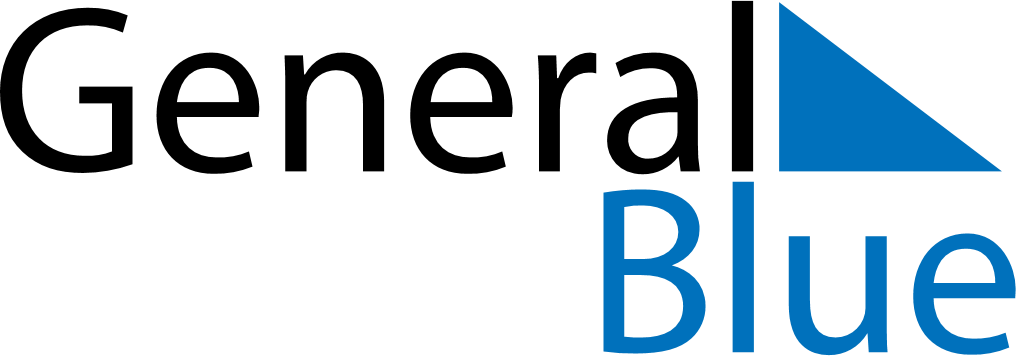 March 2030March 2030March 2030March 2030RomaniaRomaniaRomaniaSundayMondayTuesdayWednesdayThursdayFridayFridaySaturday11234567889Ziua MameiZiua Mamei10111213141515161718192021222223242526272829293031